ΠΡΩΤΟ ΓΥΜΝΑΣΙΟ ΒΟΛΟΥ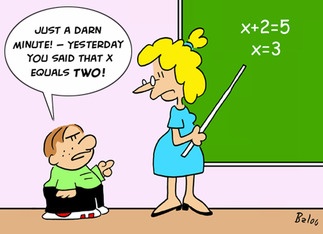 ΑΣΚΗΣΕΙΣ ΣΤΙΣ ΣΥΝΑΡΤΗΣΕΙΣΒ’ ΓΥΜΝΑΣΙΟΥΠΑΡΑΔΕΙΓΜΑ 1’Πως κάνουμε τη γραφική παράσταση μιας εξίσωσης ψ = α . χ  που μας δίνουν π.χ   ψ = 2 . χΛΥΣΗΚάθε ευθεία ορίζεται από δυο σημεία. Κάνουμε τον πίνακα τιμών διαλέγοντας σαν ένα σημείο το Ο(0,0) επειδή η ευθεία περνάει από εκεί. Το δεύτερο σημείο το βάζουμε στην τύχη ή όπως μας βολεύει. Π.χ  χ = 4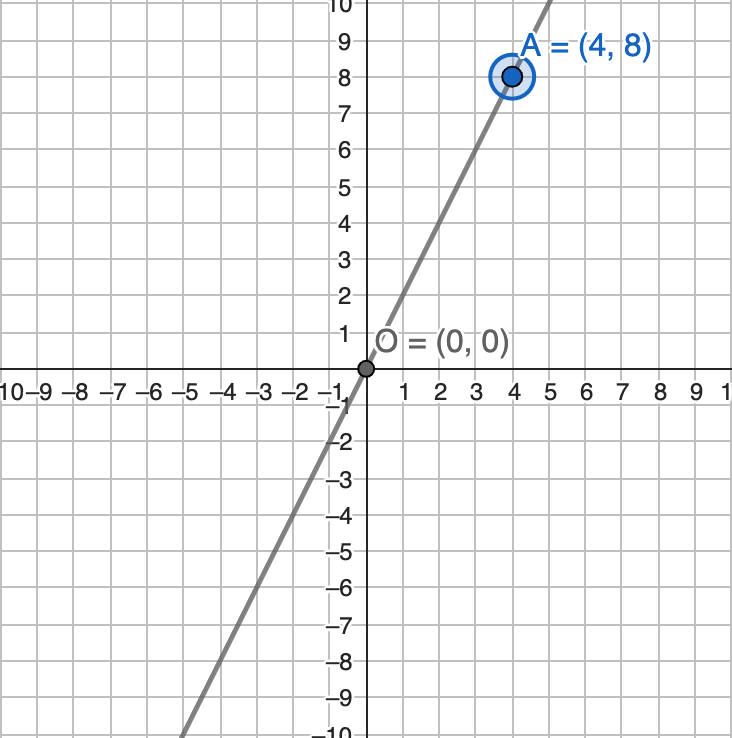 ΝΑ ΛΥΘΕΙ ΜΕ ΠΑΡΟΜΟΙΟ ΤΡΟΠΟ Η ΠΑΡΑΚΑΤΩ ΑΣΚΗΣΗΝα κάνετε τη γραφική παράσταση της εξίσωσης ψ = 4 . χΠΑΡΑΔΕΙΓΜΑ 2’Πως βρίσκουμε την εξίσωση ψ = α . χ εάν μας δίνεται ότι περνάει από το σημείο Α (2,4)ΛΥΣΗΚάθε ευθεία ορίζεται από δυο σημεία. Η ευθεία ψ = α . χ  περνάει από τα σημεία Ο(0,0) και Α (2,4). Άραψ = α.χ  4 = α.2  α = 2 . Άρα η εξίσωση είναι η  ψ = 2 . χΝΑ ΛΥΘΕΙ ΜΕ ΠΑΡΟΜΟΙΟ ΤΡΟΠΟ Η ΠΑΡΑΚΑΤΩ ΑΣΚΗΣΗΠως βρίσκουμε την εξίσωση ψ = α . χ εάν μας δίνεται ότι περνάει από το σημείο Α (2,8)ΠΑΡΑΔΕΙΓΜΑ 3’Τι σημαίνει ο συντελεστής διεύθυνσης α στη συνάρτηση ψ = α . χΛΥΣΗΟ αριθμός α μας δείχνει την κλίση της ευθείας. Π.χ 1ον συγκρίνουμε τις συναρτήσεις ψ = + 2 . χ 			και 			ψ = - 2 . χ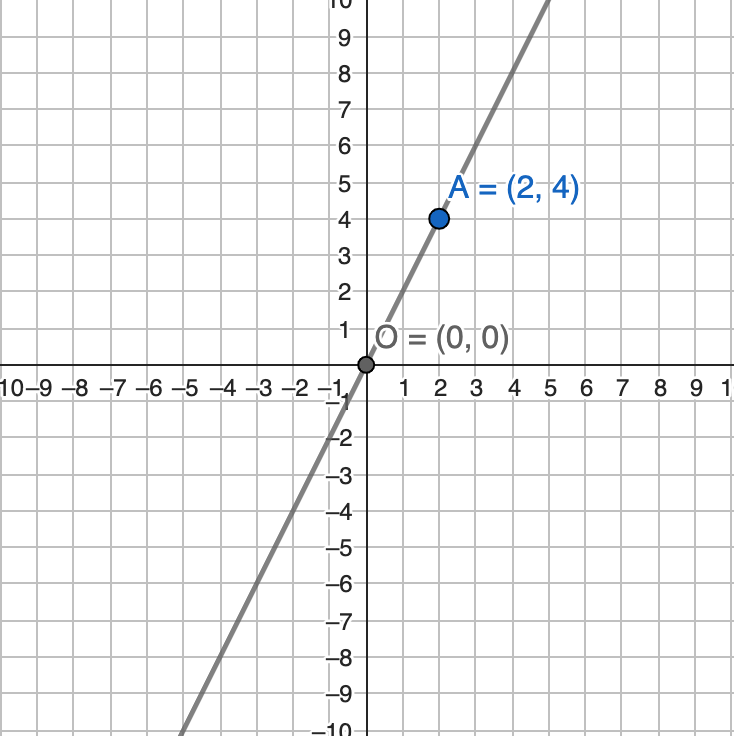 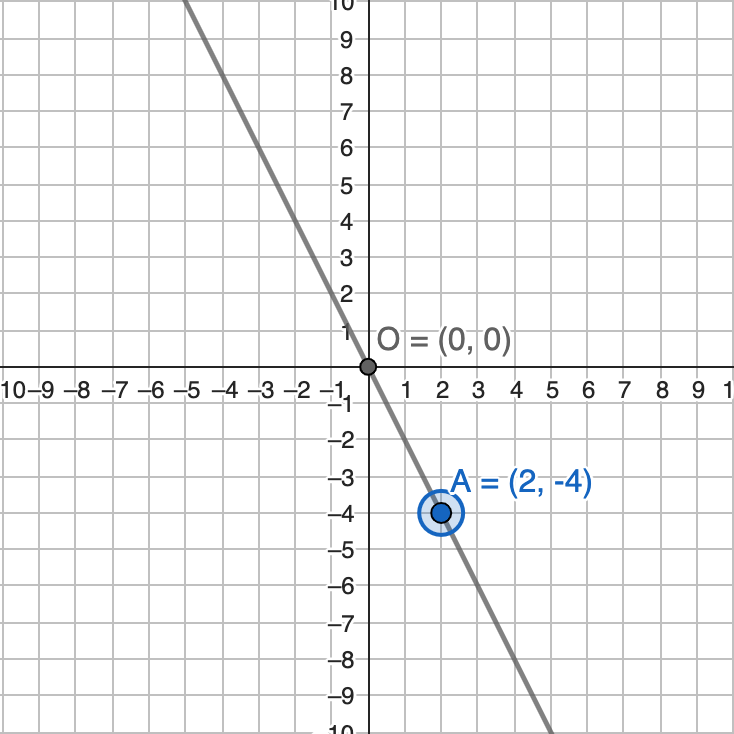 Π.χ. 2ον συγκρίνουμε τις συναρτήσειςψ = 2 . χ 			και 			ψ = 4 . χ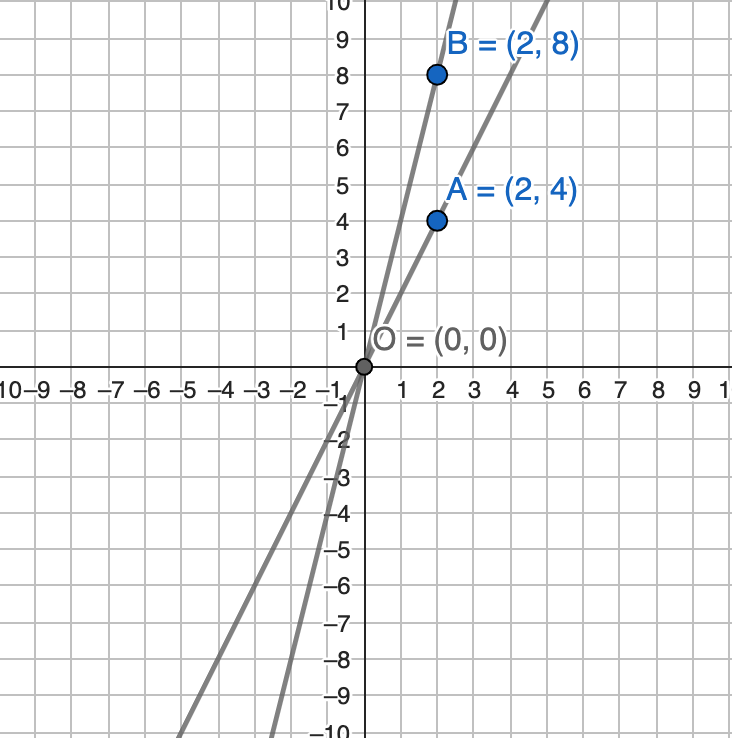 ΝΑ ΛΥΘΕΙ ΜΕ ΠΑΡΟΜΟΙΟ ΤΡΟΠΟ Η ΠΑΡΑΚΑΤΩ ΑΣΚΗΣΗΝα γίνει η γραφική παράσταση και να συγκριθούν οι κλίσεις των ψ = + 3 . χ και ψ = - 3 . χΝα γίνει η γραφική παράσταση και να συγκριθούν οι κλίσεις των ψ = 3 . χ και ψ = 6 . χΠΑΡΑΔΕΙΓΜΑ 4’Δίνεται η εξίσωση 3x – 4y = 12, όπου x, y πραγματικοί αριθμοί. Να βρείτε τα σημεία στα οποία η ευθεία αυτή τέμνει τους άξονες.ΛΥΣΗΓια τον άξονα y΄y:θέτουμε x = 0 στην εξίσωση της ευθείας, οπότε έχουμε: 3 • 0 – 4.y = 12   – 4.y =12  ψ = -3Άρα, τέμνει τον άξονα y΄y στο σημείο με συντεταγμένες (0, – 3).Για τον άξονα x΄x:θέτουμε y = 0 στην εξίσωση της ευθείας, οπότε έχουμε: 3 • x – 4 • 0 = 12   3.x = 12  χ = 4Άρα, τέμνει τον άξονα x΄x στο σημείο με συντεταγμένες (4, 0).ΝΑ ΛΥΘΕΙ ΜΕ ΠΑΡΟΜΟΙΟ ΤΡΟΠΟ Η ΠΑΡΑΚΑΤΩ ΑΣΚΗΣΗΔίνεται η εξίσωση y = 4.x + 8, όπου x, y πραγματικοί αριθμοί. Να βρείτε τα σημεία στα οποία η ευθεία αυτή τέμνει τους άξονες.ΠΑΡΑΔΕΙΓΜΑ 5’Πως βρίσκουμε ότι δυο ευθείες είναι παράλληλες;ΛΥΣΗΕπειδή ο συντελεστής διεύθυνσης α μας δείχνει την κλίση της ευθείας, τότε δυο ευθείες που έχουν το ίδιο α είναι παράλληλες. Π.χ.ψ = 2 . χ 			και 			ψ = 2 . χ + 8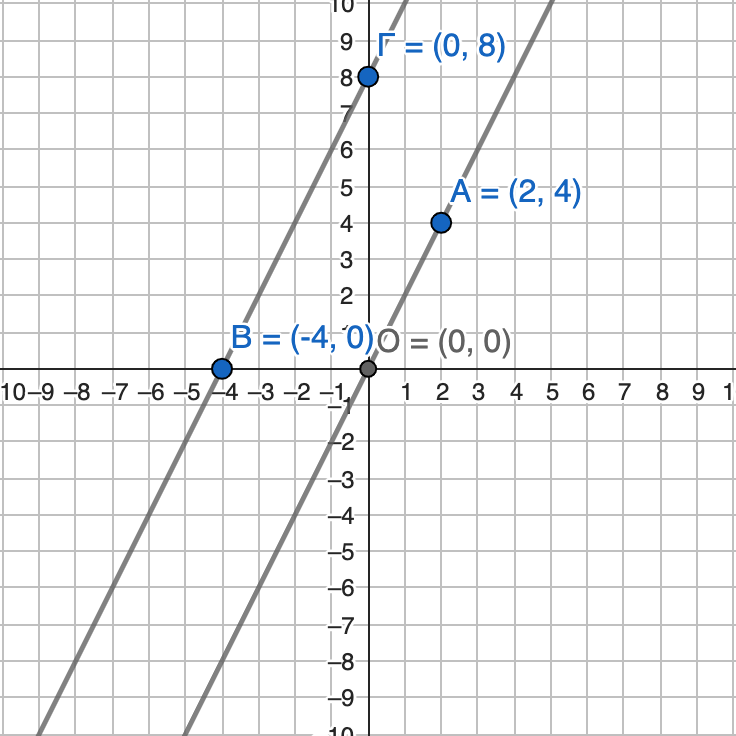 ΝΑ ΛΥΘΕΙ ΜΕ ΠΑΡΟΜΟΙΟ ΤΡΟΠΟ Η ΠΑΡΑΚΑΤΩ ΑΣΚΗΣΗΝα βρεθεί εάν οι ευθείες ψ = 3 . χ και ψ = 3 . χ  + 6 είναι παράλληλες και να γίνει η γραφική τους παράσταση.ΠΑΡΑΔΕΙΓΜΑ 6’Πως βρίσκουμε την εξίσωση ευθείας που περνά από δυο σημεία; Π.χ από τα σημεία Α(0,0) και Α(-1,3).ΛΥΣΗΣτην εξίσωση ευθείας ψ = α . χ + β βάζουμε:Για χ=0  και για ψ=0 οπότε έχουμε: ψ = α . χ + β  0 = α . 0 + β  β = 0.Για χ=-1  και για ψ=3 οπότε έχουμε: 3 = α . (-1) + 0  3 = α . (-1)  α = -3Άρα η εξίσωση είναι ψ = - 3 . χΝΑ ΛΥΘΕΙ ΜΕ ΠΑΡΟΜΟΙΟ ΤΡΟΠΟ Η ΠΑΡΑΚΑΤΩ ΑΣΚΗΣΗΝα βρεθεί η εξίσωση ευθείας που περνά από τα σημεία Ο(2,12) και Α(-6,-4).ΠΑΡΑΔΕΙΓΜΑ 1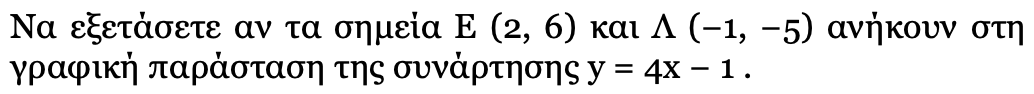 ΛΥΣΗΤοποθετώ διαδοχικά τα ζεύγη τιμών του Ε και του Λ και βλέπω εάν επαληθεύεται η εξίσωση. Εάν επαληθεύεται τότε το σημείο ανήκει στην ευθεία, εάν δεν επαληθεύεται τότε δεν ανήκει. Έτσι για το Ε βάζω όπου χ = 2 και όπου ψ = 6. Οπότε ψ = 4.χ – 1  6 = 4.2 -1  6 = 7 το οποίο δεν είναι αληθές. Άρα το Ε δεν ανήκει στην ευθεία ψ = 4.χ – 1. Ομοίως δουλεύουμε και για το σημείο Λ.ΝΑ ΛΥΘΕΙ ΜΕ ΠΑΡΟΜΟΙΟ ΤΡΟΠΟ Η ΠΑΡΑΚΑΤΩ ΑΣΚΗΣΗ1.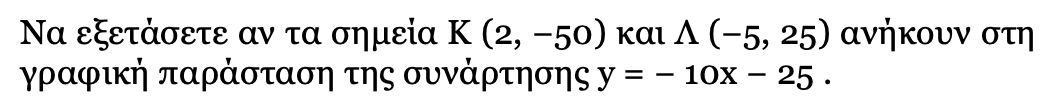 2.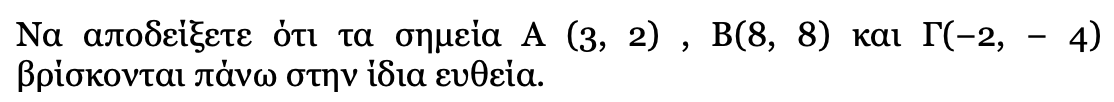 ΠΑΡΑΔΕΙΓΜΑ 2Δίνεται η εξίσωση 3x – 4y = 12, όπου x, y πραγματικοί αριθμοί. Να βρείτε τα σημεία στα οποία η ευθεία αυτή τέμνει τους άξονες.ΛΥΣΗΓια τον άξονα y΄y:θέτουμε x = 0 στην εξίσωση της ευθείας, οπότε έχουμε: 3 • 0 – 4.y = 12   – 4.y =12  ψ = -3Άρα, τέμνει τον άξονα y΄y στο σημείο με συντεταγμένες (0, – 3).Για τον άξονα x΄x:θέτουμε y = 0 στην εξίσωση της ευθείας, οπότε έχουμε: 3 • x – 4 • 0 = 12   3.x = 12  χ = 4Άρα, τέμνει τον άξονα x΄x στο σημείο με συντεταγμένες (4, 0).ΝΑ ΛΥΘΕΙ ΜΕ ΠΑΡΟΜΟΙΟ ΤΡΟΠΟ Η ΠΑΡΑΚΑΤΩ ΑΣΚΗΣΗΔίνεται η εξίσωση y = 4.x + 8, όπου x, y πραγματικοί αριθμοί. Να βρείτε τα σημεία στα οποία η ευθεία αυτή τέμνει τους άξονες.ΠΑΡΑΔΕΙΓΜΑ 3Να βρείτε την εξίσωση της ευθείας η οποία έχει κλίση 2 και τέμνει τον άξονα y'y στο σημείο με τεταγμένη –3.ΛΥΣΗΕπειδή η ευθεία έχει κλίση 2, το α στην εξίσωση ψ = α.χ + β θα είναι 2.Επειδή τέμνει τον άξονα y'y στο σημείο –3, θα βάλουμε στην εξίσωση όπου χ το 0 και όπου ψ το – 3 και έτσι θα βρούμε το β.ψ = α.χ + β  - 3 = 2.0 + β  β = - 3 Άρα η εξίσωση είναι ψ = 2.χ - 3ΝΑ ΛΥΘΕΙ ΜΕ ΠΑΡΟΜΟΙΟ ΤΡΟΠΟ Η ΠΑΡΑΚΑΤΩ ΑΣΚΗΣΗ1.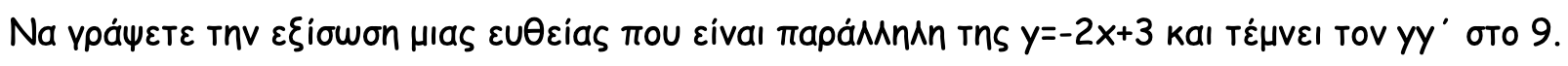 2.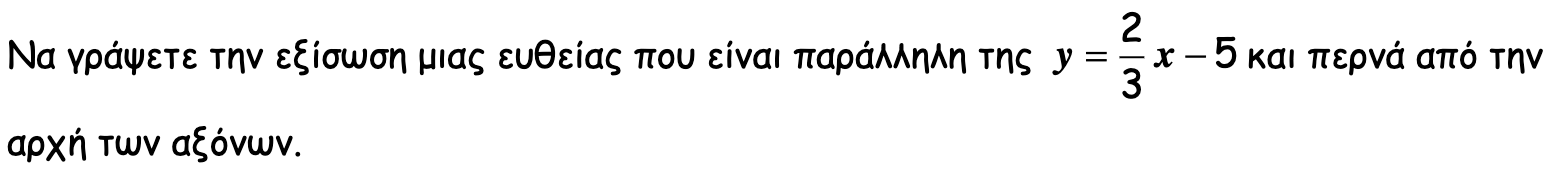 3.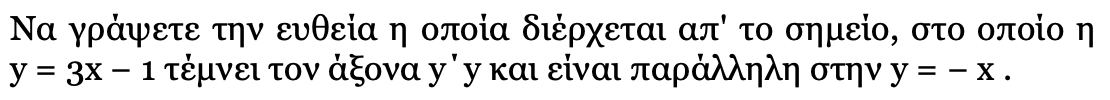 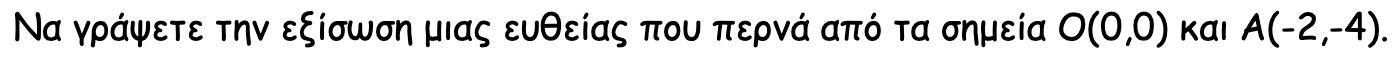 ΠΑΡΑΔΕΙΓΜΑ 4Να βρεθεί η κλίση της ευθείας.ΛΥΣΗΑκολουθούμε τους κανόνες επίλυσης εξισώσεων μέχρι να φέρουμε την εξίσωση στη μορφή ψ = α.χ + β.απαλοιφή παρονομαστών. Πολλαπλασιάζουμε όλους τους όρους στο πρώτο και δεύτερο μέλος με το ΕΚΠ. Εδώ είναι το 4. 
  2.ψ – 2 + 4 = χ + 2 + 2.χ Χωρίζουμε γνωστούς από αγνώστους. Τα ψ στο πρώτο μέλος, τα χ και οι αριθμοί στο δεύτερο.2.ψ  = + 2 - 4 + χ + 2 + 2.χΚάνουμε αναγωγή ομοίων όρων.2.ψ  = 3χΔιαιρούμε με το συντελεστή του αγνώστου.ψ  = 3/2 . χάρα κλίση = εφφ = συντελεστής διεύθυνσης = α = 3/2ΝΑ ΛΥΘΕΙ ΜΕ ΠΑΡΟΜΟΙΟ ΤΡΟΠΟ Η ΠΑΡΑΚΑΤΩ ΑΣΚΗΣΗΝα βρεθεί η κλίση της ευθείας.ΠΑΡΑΔΕΙΓΜΑ 5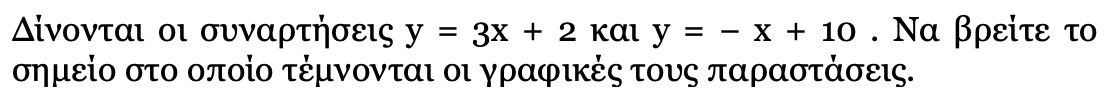 ΛΥΣΗΣτο σημείο που τέμνονται θα έχουν το ίδιο χ και το ίδιο ψ. Άρα θα εξισώσουμε τα χ και τα ψ.ψ1=ψ2  3.χ + 2 = - χ + 10   4.χ = 8   χ = 2ψ = 3.χ + 2  3.χ = ψ – 2  χ =  ψ = -.χ + 10  χ = 10 - ψ χ1=χ2   10 – ψ  ψ – 2 = 30 – 3.ψ  4.ψ =32  ψ = 8Άρα τέμνονται στο σημείο (2,8)ΝΑ ΛΥΘΕΙ ΜΕ ΠΑΡΟΜΟΙΟ ΤΡΟΠΟ Η ΠΑΡΑΚΑΤΩ ΑΣΚΗΣΗ1.Δίνεται η εξίσωση y = 4.x + 8 και η εξίσωση y = 2.x + 6 . Να βρείτε το σημείο που τέμνονται οι γραφικές τους παραστάσεις.2.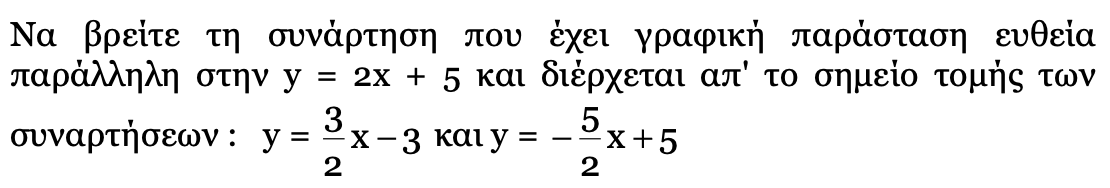 ΠΑΡΑΔΕΙΓΜΑ 6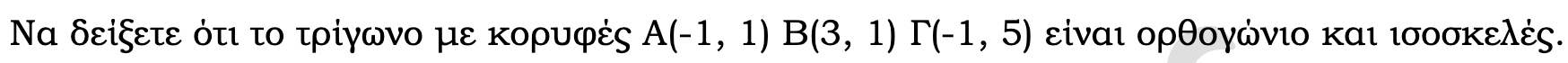 ΥΠΟΔΕΙΞΗΑποτυπώνουμε τα σημεία στο σύστημα αξόνων, σχεδιάζουμε το τρίγωνο και παρατηρούμε τις ιδιότητές του.ΠΑΡΑΔΕΙΓΜΑ 7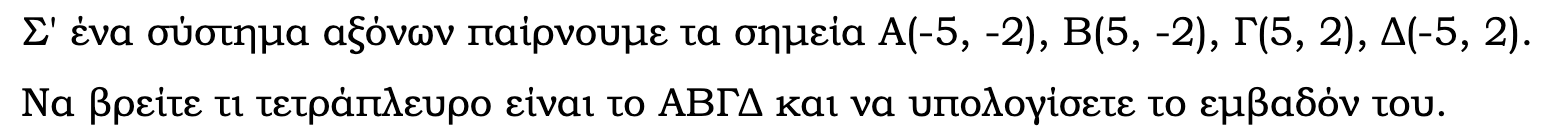 ΥΠΟΔΕΙΞΗΑποτυπώνουμε τα σημεία στο σύστημα αξόνων, σχεδιάζουμε το τετράπλευρο και παρατηρούμε τις ιδιότητές του. χ04ψ08σημείοΟΑχ02ψ04σημείοΟΑχ02ψ0- 4σημείοΟΑχ02ψ04σημείοΟΑχ02ψ08σημείοΟΒχ02ψ04σημείοΟΑχ0-4ψ80σημείοΓΒ